 ______________________________________________________________________________________________________________________________________________________________________________________________________________________________________________________________________________________________________________________________________________________________________________________________________________________________________________________________________________________________________________________________________________________________________________________________________________________________________________________________________________________________________________________________________________________________________________________________________________________________________________________________________________________________________________________________________________________________________________________________________________________________________________________________________________________________________________________________________________________________________________________________________________________________________________________________________________________________________________________________________________________________________________________________________________________________________________________________________________________________________________________________________________________________________________________________________________________________________________________________________________________________DATA:	____________________					ASSINATURA: _________________________Universidade Estadual de LondrinaRequerimento de IsençãoPró-Reitoria de Pesquisa e Pós-GraduaçãoDiretoria de Pós-GraduaçãoReconhecida pelo Decreto Federal nº69324 de 7/10/1971Pró-Reitoria de Pesquisa e Pós-GraduaçãoDiretoria de Pós-GraduaçãoReconhecida pelo Decreto Federal nº69324 de 7/10/1971Requerimento de IsençãoNOMERGSSPCPFe-mailTelefone:Curso/Programa a se inscreverCurso/Programa a se inscreverCurso/Programa a se inscreverNível:DoutoradoMestradoEspecializaçãoResidênciaRequer:Isenção Lei 19.196/2017 – Justiça EleitoralIsenção Lei 19.293 – 13/12/2017 - Doador de SangueOutros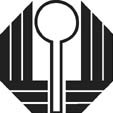 